DÉBUT Où est
76 596 ?soixante-seize mille  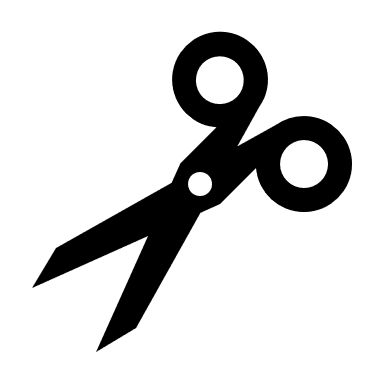 cinq cent quatre-vingt-seizeOù est
900 000 + 40 000 + 6 000 + 
500 + 20 + 1 ?946 521Où est le nombre qui a 4 centaines de mille, 2 dizaines de mille, 6 unités de mille, 8 centaines, 2 unités ?quatre cent  vingt-six mille  huit cent deuxOù est
1 000 000 ?1 millionOù est
600 000 + 5 000 + 800 + 
20 + 4 ?605 824Où est le nombre qui a  30 mille de plus que  204 904 ?200 000 + 30 000 + 4 000 + 900 + 4Où est le nombre qui a 5 centaines de mille, 4 dizaines, 5 unités ?500 045Où est
345 mille ?345 000Où est
20 000 + 6 ?20 006Où est
300 000 + 5 000 + 300 + 5 ?305 305Où est 
20 000 + 20 mille + 8 mille ?48 000Où est900 000 + 90 000 + 6 000 + 
100 + 20 + 5 ?996 125Où est le nombre qui a  8 centaines de mille,  2 dizaines de mille, 7 unités de mille, 4 centaines, 8 unités ?huit cent  vingt-sept mille quatre cent huitOù est 895 005 ?huit cent  quatre-vingt-quinze mille  cinqFIN______________________Où est______________________?______________________Où est______________________?______________________Où est______________________?______________________Où est______________________?______________________.Où est______________________?